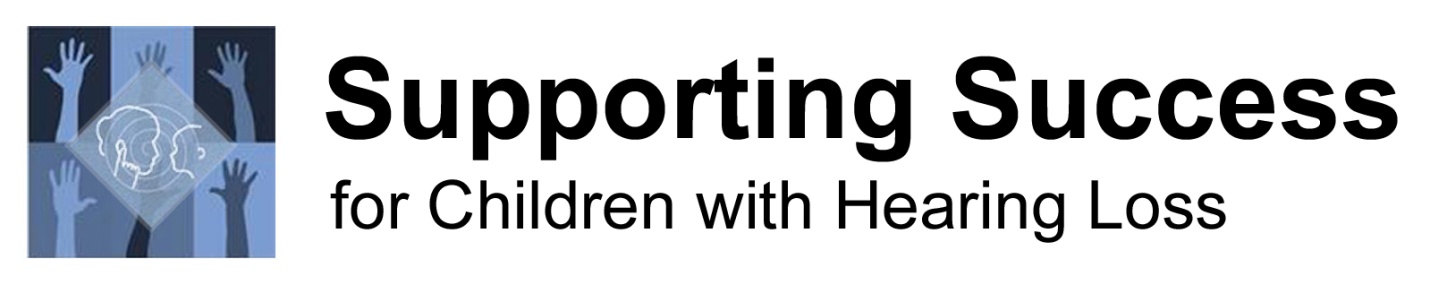 AGREEMENT DEFINING SPEAKING ENGAGEMENTKaren L. Anderson, PhDThis document defines the agreement for 		to engage Karen L. Anderson, PhD to present at the following event.Conference/Event title:										Speaking Date(s):			     Speaking Times: 						Location (full name/address of conference venue): 							Presentation Topic(s) – provide desired/working title if possible 1.2.3.4.Full name and location of entity engaging Karen Anderson as a speaker:Contact person: Name					Phone:				Email address:									Name of entity engaging speaker:									Full address:												Agreed upon honorarium: 		    Agree to a table to have products available for view  Y/N		     (will reduce full day speaking fee by 10%)   Provide someone to staff table Y/NTravel Arrangements (from Minneapolis):□ by car    □ by airlines    □ to be reimbursed    □ arranged by conference    □ lump sum 		Hotel Arrangements:  □ paid by conference □ reimbursed □ reservations by conference □ by Karen. Number nights	Conference entity agrees to remit total amount of fee/reimbursement within 30 days of event to Supporting Success for Children with Hearing Loss. Contact for Dr. Anderson: 850-363-9909 karen@successforkidswithhearingloss.com, 1775 Garland Lane N, Plymouth MN 55447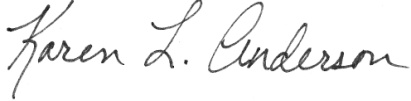 Karen L. Anderson, PhD                        Date							Date